Week 7 HomeworkPART 1: SPELLINGS These words are to be revised for a spelling test after the half term holiday. Write them out in your books. forgettingforgottenbeginningbeginnerpreferpreferredaccidentAccidentallyGardening  Gardener Spelling Test on: Tuesday 3rd November 2020PART 2: TIMES TABLEComplete these word problems in your homework book. Use your knowledge of times table to help solve the following problems. In a shop, coloured pencils are sold in packs. Each pack contains 7 coloured pencils. If the shopkeeper sells 8 packs, how many pencils are sold altogether?Mrs Bradshaw had a bag containing 18 sweets. She shared the sweets between her 3 children. How many sweets did each child get?On holiday, Noah swap 12 metres every day. After 7 days of swimming, how many metres had he swum?Mercedes works every day of the week, apart from weekends. She works for 4 hours each day. How many hours will she work in 1 week?There are 21 people standing in line at a taxi rank. Each time a taxi comes, 3 people get in. How many taxis are needed to carry all 21 people?At Sunny Lodge nursery, there are 9 teachers. Each teacher cares for 5 children. How many children are there in total? Due: Tuesday 3rd November 2020PART 3: Handwriting 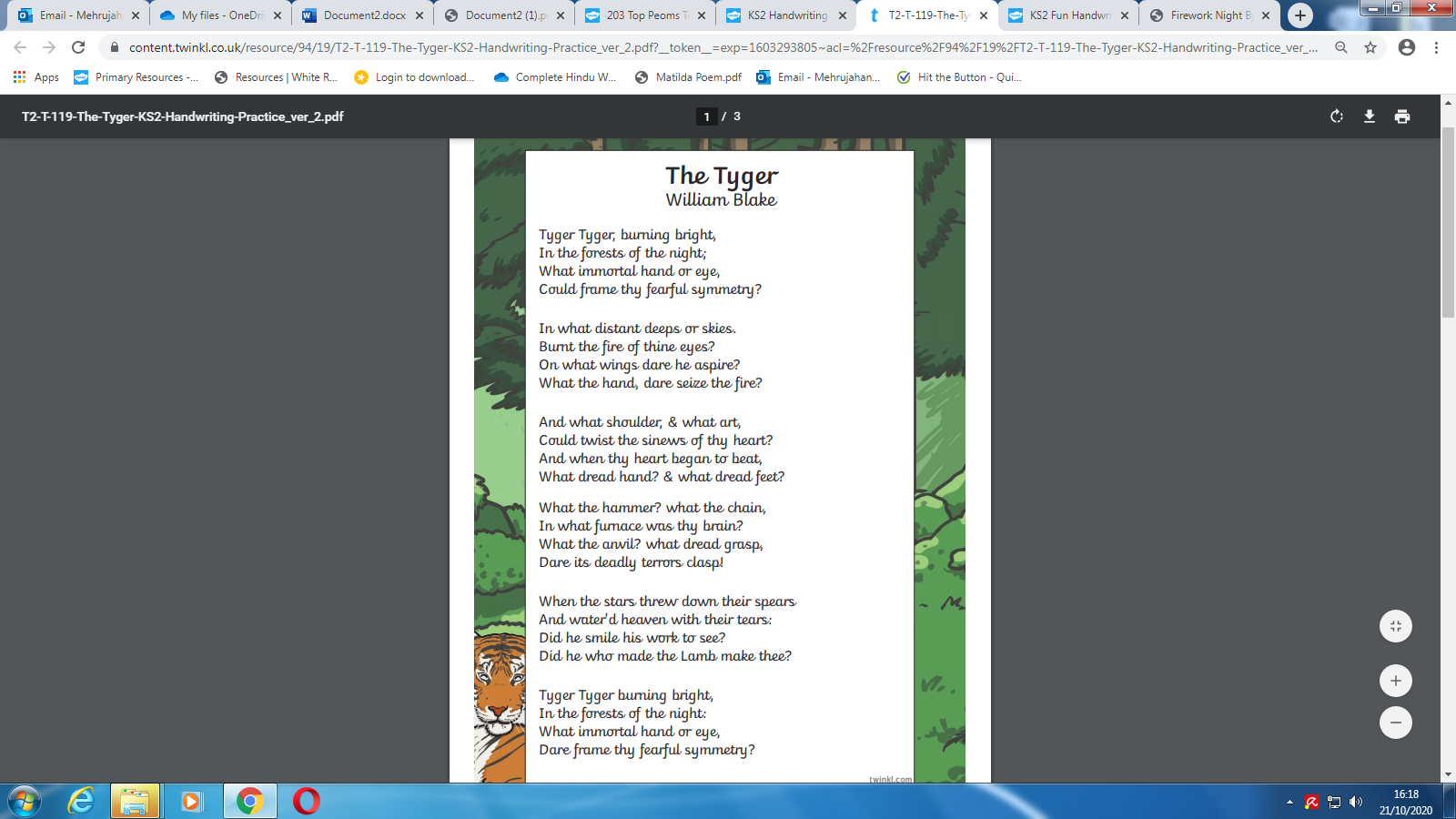 